3Katedra i Zakład Ginekologii i Zdrowia Prokreacyjnego REGULAMINZAJĘĆ PRAKTYCZNYCH  DLA STUDENTÓW KIERUNKU: PIELĘGNIARSTWO I POŁOŻNICTWO
WYDZIAŁU NAUK O ZDROWIU Rok akademicki 2023/2024§1.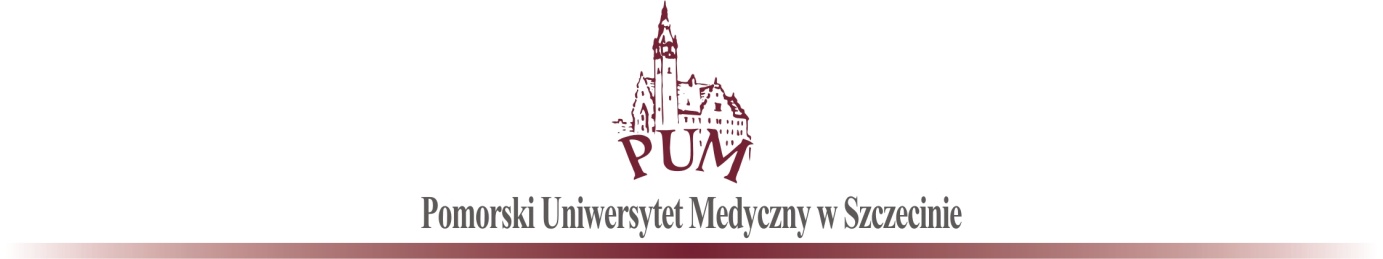 1.  Warunki przystąpienia studentów do zajęć praktycznych:Aktualna Pracownicza Książeczka Zdrowia dla celów sanitarno- epidemiologicznych,Ubezpieczenie NW Umundurowanie według ustalonego modeluIdentyfikator według ustalonego modeluAktualne obowiązkowe szczepienie ochronne w zakresie tężca, gruźlicy oraz WZW BStudenci leczący się na schorzenia przewlekłe oraz studentki ciężarne zobowiązani 
są do przedstawienia zaświadczenia lekarza medycyny pracy, w przypadku ciężarnych  dodatkowo lekarza prowadzącego ciążę potwierdzającego: brak  przeciwwskazań do wykonywania wszystkich czynności pielęgniarskich w warunkach klinicznych 
w oddziałach:1.  Oddział położniczo-neonatologiczny,2. Oddział ginekologii operacyjnej i onkologii ginekologicznej wraz z częścią         chemioterapeutyczną.Na zaświadczeniu musi być wyraźnie napisane, że osoba: Może uczestniczyć w zajęciach praktycznych w danym oddziale ( nazwa oddziału).Brak przeciwwskazań do wykonywania wszystkich czynności pielęgniarskich 
w warunkach klinicznych w danym oddziale.§2.1. Organizacja kształcenia praktycznegoZajęcia praktyczne odbywają się pod kierunkiem nauczyciela akademickiego.Czas trwania zajęć praktycznych ustalony jest zgodnie z wytycznymi planu i programu nauczania oraz uwarunkowaniami placówki, w której zajęcia praktyczne 
są  przeprowadzaneObowiązkiem studenta jest pełne przygotowanie do zajęć i obecność na 5 minut przed           ich planowanym rozpoczęciemStudenta obowiązuje obecność na dyżurach według ustalonego przez nauczyciela grafiku, samowolna zmiana dyżuru łączy się z brakiem zaliczenia dyżuruKażda nieobecność musi być usprawiedliwiona przez studenta na piśmie w ciągu  dwóch dni od ponownego przystąpienia do zajęć i odpracowana w czasie trwania       planowych zajęć praktycznych po wcześniejszym uzgodnieniu z opiekunem praktyk.Przerwa na posiłek wynosi 30 minut (10 godzinny dyżur- 7.00-14.30).Brak pisemnego usprawiedliwienia nieobecności w wyznaczonym czasie skutkuje       brakiem możliwości odbycia zajęć praktycznych w innym terminie, co oznacza           niezaliczenie przedmiotuW czasie trwania zajęć student nie może korzystać z materiałów i sprzętu placówki                   w celach osobistych oraz załatwiać spraw prywatnychBrak niezbędnego ubioru na zajęciach praktycznych i praktyce zawodowej upoważnia osobę prowadzącą do nie zaliczenia zajęć. §3. Studenta obowiązuje:Przestrzeganie regulaminu studiów PUM oraz wewnętrznych regulaminów Placówki, w której zajęcia są przeprowadzonePrzestrzeganie tajemnicy zawodowejPrzestrzeganie przepisów BHP i p/pożarowychSchludny i estetyczny wygląd, tj. bluza i spodnie,  obuwie zmienne białe lub w kolorze skóry, spięte włosy, nielakierowane i krótko obcięte paznokcie, brak jakiejkolwiek biżuteriiPosiadanie identyfikatora z imieniem nazwiskiem ,kierunkiem studiów, nazwą uczelni.  zegarka z sekundnikiem oraz długopisy: niebieski lub czarny wkład oraz czerwony. Zdyscyplinowanie.Kultura osobista oraz uprzejmość w stosunku do pacjentów, nauczycieli, personelu placówki oraz koleżanek i kolegówSumienne i dokładne wykonanie obowiązków w czasie dyżuru.Systematycznego przygotowywania się do zajęć.Poinformowanie osoby prowadzącej zajęcia praktyczne o wszystkich niedociągnięciach lub popełnionych błędachW czasie trwania zajęć praktycznych zakaz: palenia papierosów, alkoholu, innych używekkorzystania z telefonów komórkowych,nagrywania i filmowania przebiegu zajęć praktycznych i miejsc odbywania praktyk łącznie z przebywającymi pacjentamiprowadzenia rozmów na temat życia osobistego podopiecznych,opuszczania placówki kształcenia zawodowego bez wiedzy i zgody nauczycielaakademickiego/osoby prowadzącej zajęcia.Zaliczenie efektów kształcenia objętych programem nauczania§4.1. Regulamin  obowiązuje we wszystkich  placówkach  kształcenia  zawodowego.*jeżeli specyfikacja przedmiotu tego wymaga**niepotrzebne skreślić……………………………………….…..……pieczątka jednostki………..……………………………………pieczątka i podpis Kierownika jednostki Opinia: Pozytywna / Negatywna**Zatwierdzam:……………………………………………….pieczątka i podpis Samorządu  Studentów ……………………………………………pieczątka i podpis Dziekana